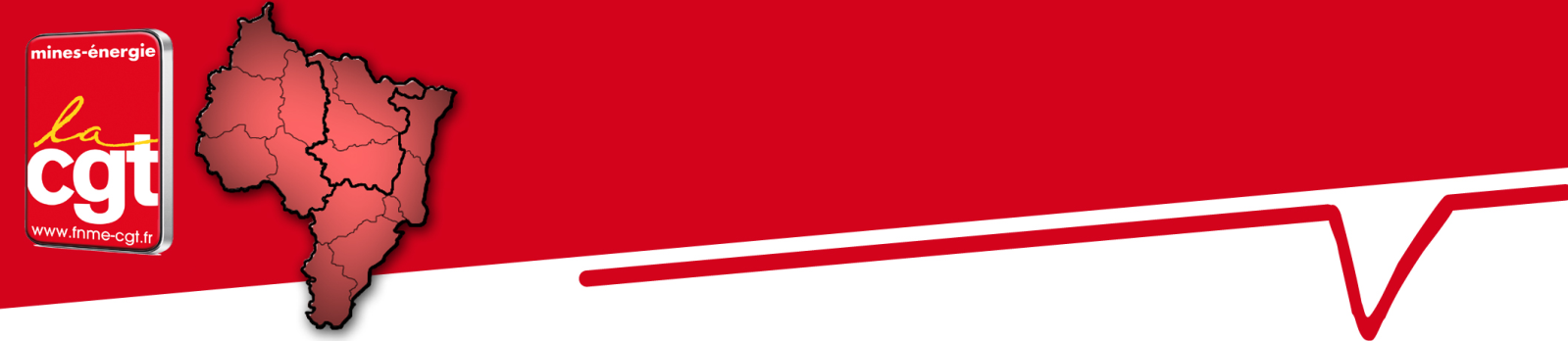 Comité d’Etablissement du 21 Avril 2017Vos Représentants CGT :COLLEGE EXECUTIONCOLLEGE MAITRISEReprésentant Syndical : Marc PAUTOTORDRE DU JOURApprobation des PV en coursPour avisDépassement de la durée du temps de travail (mois de février 2017)Bilan Plan de Formation 2016Mise en place du Bureau des Affaires Générales ( BAG )Pour informationLa Professionnalisation en Situation de Travail (PST)Bilan des emplois et des contrats particuliers (1er trimestre 2017)Une minute de silence est faite en hommage à notre collègue de la DR Bourgogne victime d’un tragique accident du travail.Nos pensées vont tout d’abord à la famille.En entrée de séance une alerte sur les conditions de travail dans les bases exploitations  est portée à l’employeur. Le manque d’anticipation des employeurs en termes d’embauche  conduit à des situations de stress, de mal être au travail et de mise en danger des agents. Pour la CGT, l’employeur n’a pas prit la mesure des enjeux, ou ne le veut pas ?... La direction dans ce contexte devra prendre toutes ses responsabilités !Lecture est faite d’une déclaration du congrès de la FNME relative aux échéances électorales.Approbation des PV en coursL’approbation du  PV est  reporté au prochain CE du mois de mai. Dépassement de la durée du temps de travail (mois de février 2017)Une fois de plus la CGT rappel le cadre de l’accord astreinte et pointe les dérives du directoire sur les dépassements supérieurs à 12 heures. La CGT demande touts les documents des dépassements, y compris entre 10 heures et 12 heures.Encore une fois il y a trop de dépassements des 12 heures ! A mettre en parallèle avec le manque d’effectif, le manque de permis poids lourd et de formations habilitantes pour un meilleur champ d’intervention.Malgré de nombreuses  demandes lors de CE précédentes, le TST d’astreinte n’est toujours pas ou trop peu sollicité pour limiter les dépassements.AVIS : Pour : 0Contre : 6 CGTAbstention : 1 CGCBilan Plan de Formation 2016Un nombre de formations en hausse mais moins d’heures dispensées.Un document avec des incohérences.Un bilan du COF absent, comme celui de l’opération DECLIC.Réseau électricité : 21 700H réalisées sur un prévisionnel de 31 200HUn problème récurent avec l’UOF (ENEDIS), l’entreprise ne se donne pas les moyens et rogne sur un certain nombre de formation au détriment du professionnalisme et de la sécurité. Les explications données lors du CE, renvoyant à l’UO Formation la responsabilité d’une grande partie des stages non réalisés l’an dernier (faute de moyens suffisants pour répondre à la demande des Unités et pour des raisons de rentabilité des sessions), ne nous satisfont pas. L’UO Formation est intégrée à ENEDIS. C’est donc à ENEDIS de régler le problème. La CGT revendique le renforcement des moyens humains de l’UOF en lien avec l’augmentation de la demande de formation interne qui ne décroît pas, bien au contraire.Seule le prescrit est mis en œuvre encore une fois. AVIS : Pour : 1 CGCContre : 5 CGTAbstention : 1 CFDTMise en place du BAGSuite à la création de ce nouveau service, un retour d’expertise est demandé à 6 mois.Pour la CGT, c’est la continuité du démixtage total des entreprises et la poursuite de la suppression des USR. AVIS : Pour : 2 CFDT et CGCContre : 5 CGTAbstention : 0La Professionnalisation en Situation de Travail (PST)Reporté au prochain CE du mois de mai.Bilan des emplois et des contrats particuliers (1er trimestre 2017)Reporté au prochain CE du mois de mai.Prochain CE le 19 mai 2017 							TitulairesSuppléantsGEOFFROY TiphanieLOERCHER AnthonyMERCIER EmiliePIRES DE FREITAS VictorTitulairesSuppléantsLAMY Eric AUBEL StanislasABRAHAM Boris RICHARD Jean-Pierre DEMOUGE Cyrille